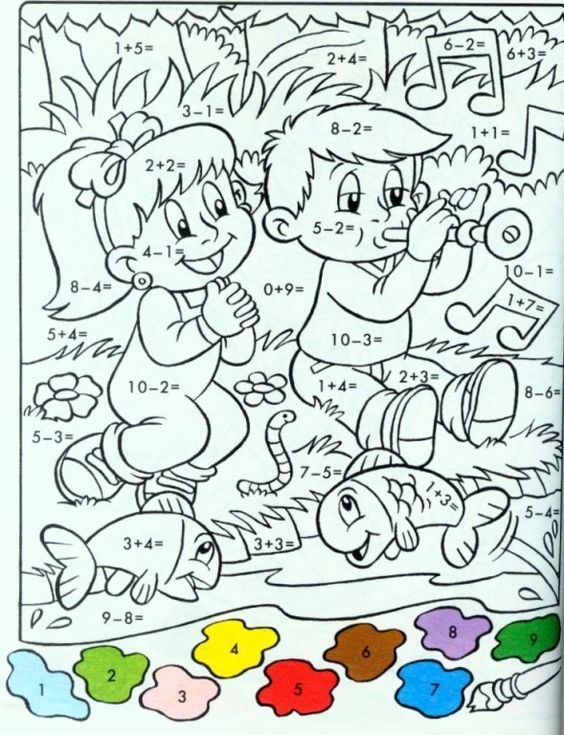 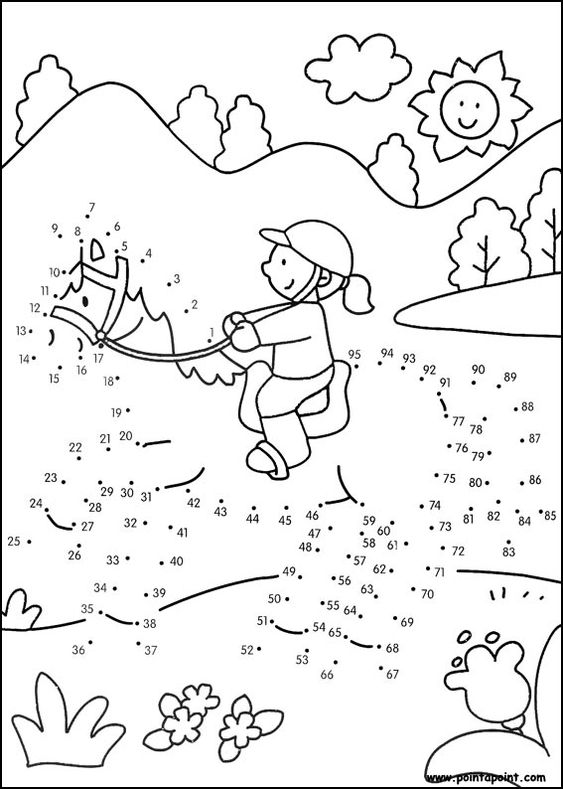 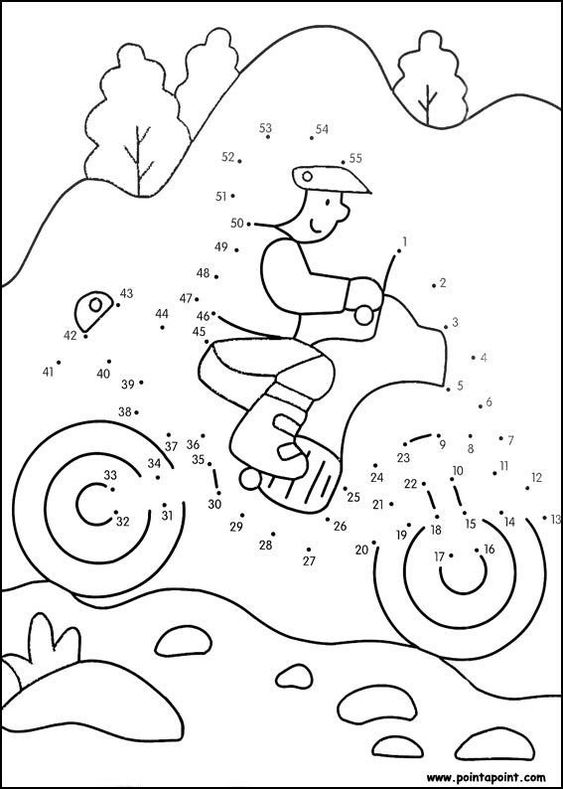 Znajdź 7 różnić między obrazkami. 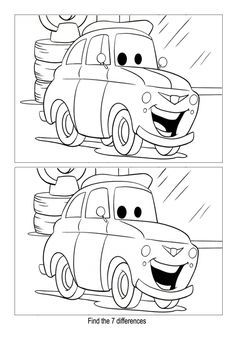 Znajdź 7 różnic między obrazkami.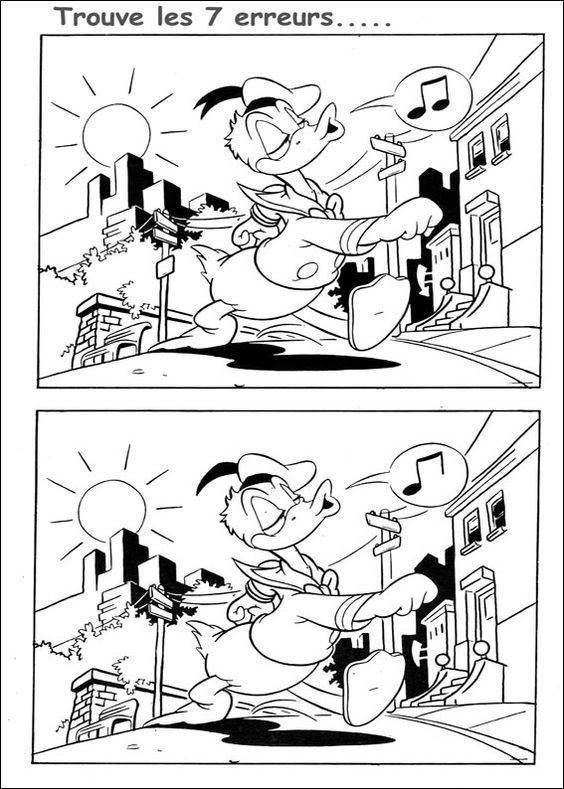 Wytnij wszystkie koła i ułóż gąsienicę w kolejności malejącej.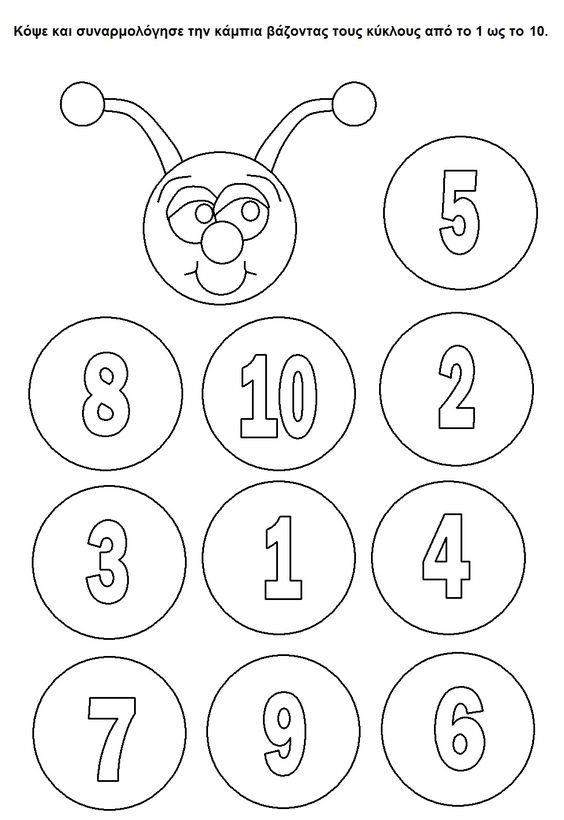 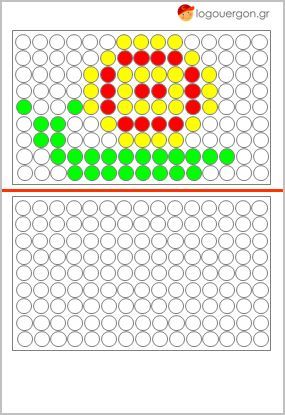 Przeczytaj zdania i połącz z właściwym obrazkiem. 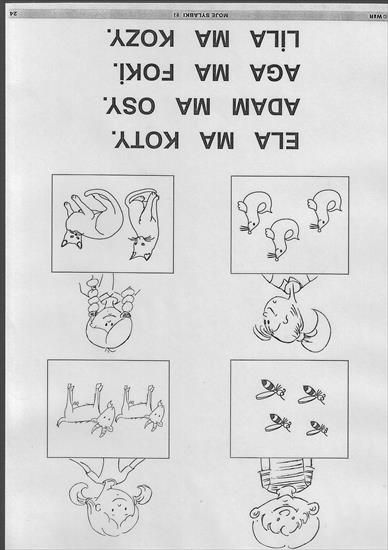 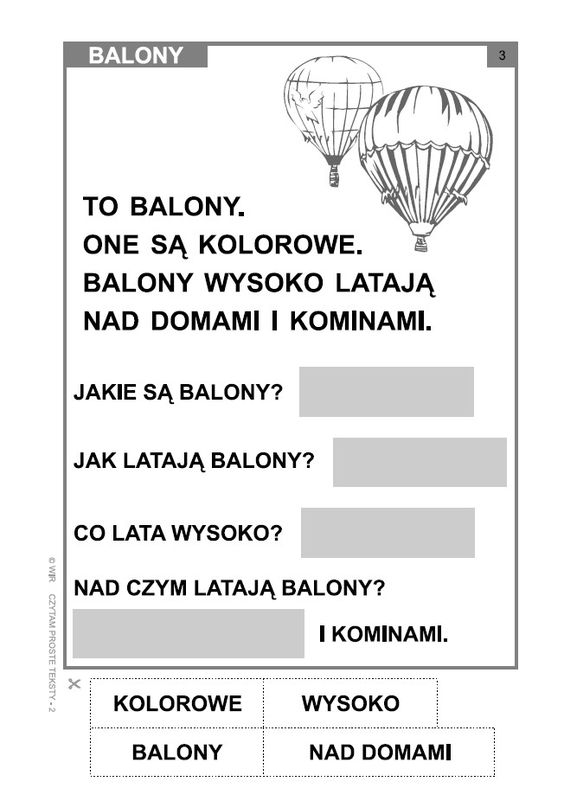 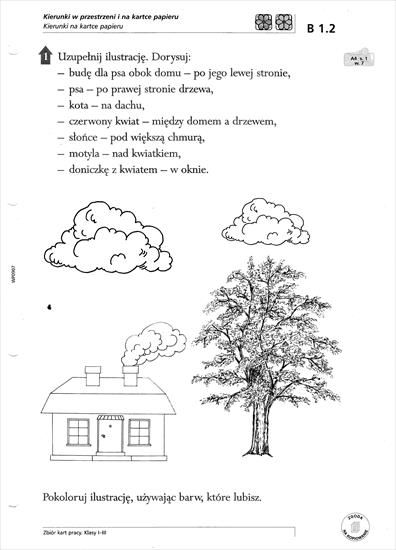 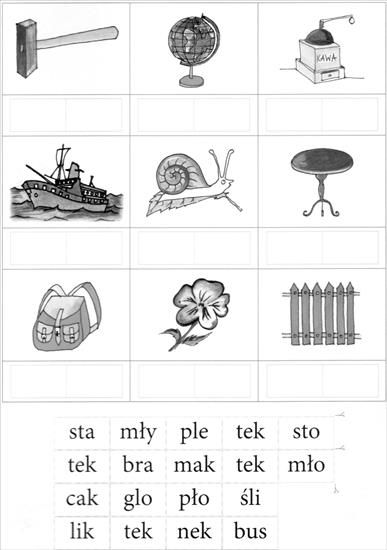 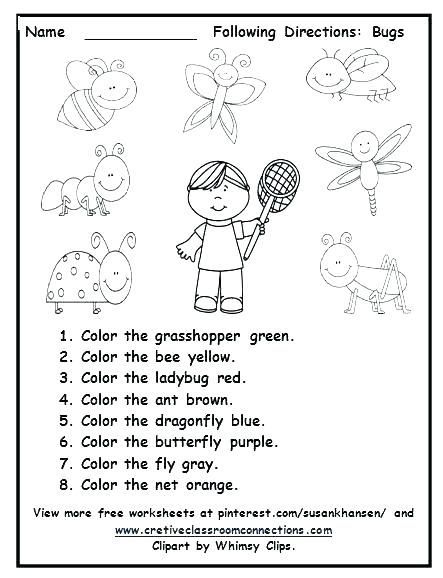 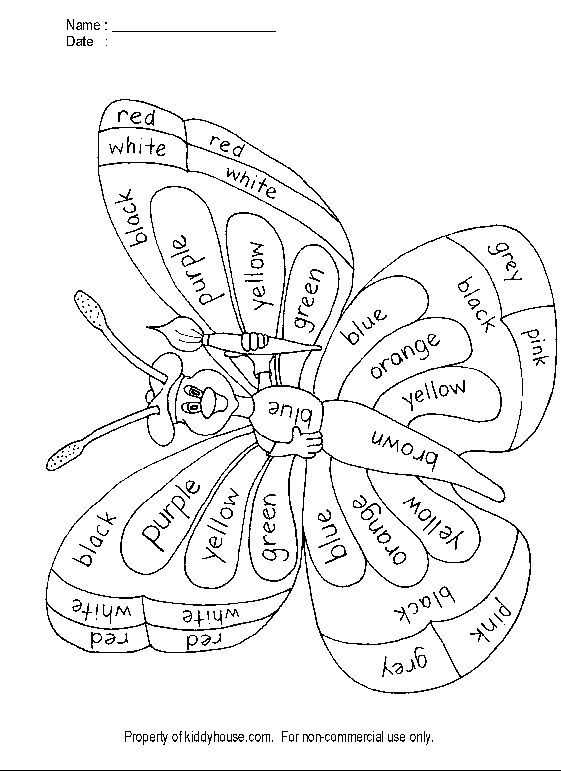 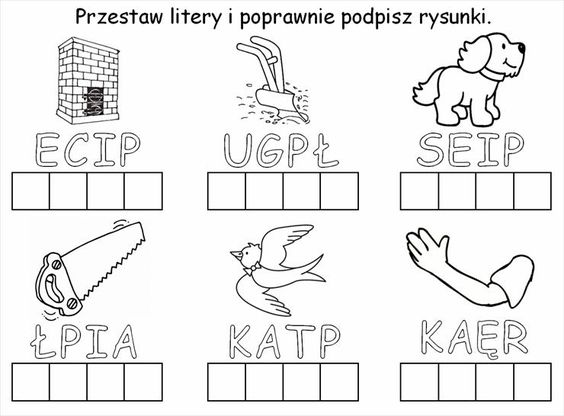 Pokoloruj zachowując rozpoczęty rytm.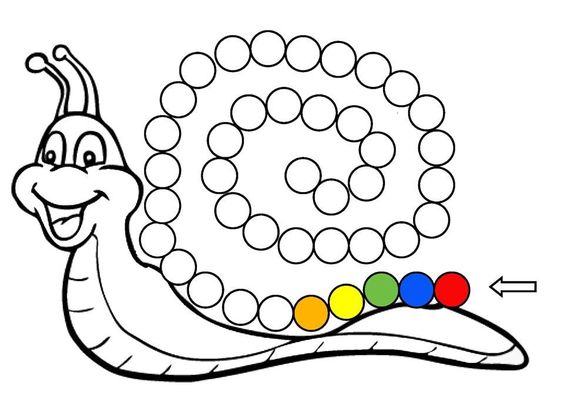 